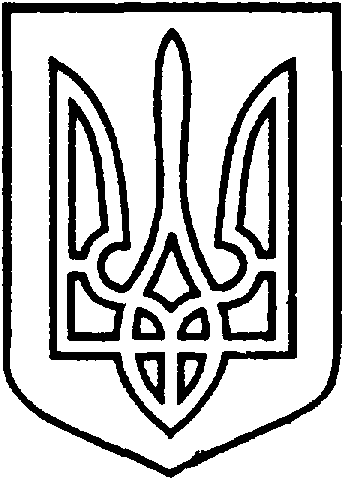 УКРАЇНАВІЙСЬКОВО-ЦИВІЛЬНА  АДМІНІСТРАЦІЯМІСТА  СЄВЄРОДОНЕЦЬК  ЛУГАНСЬКОЇ  ОБЛАСТІРОЗПОРЯДЖЕННЯКЕРІВНИКА ВІЙСЬКОВО-ЦИВІЛЬНОЇ  АДМІНІСТРАЦІЇЛуганська обл., м. Сєвєродонецьк,бульвар Дружби Народів, 32«17» вересня 2020 року                                                                       № 414     Про нагородження Грамотамивійськово-цивільної адміністрації 
м. Сєвєродонецьк Луганської області з нагоди
100-річчя від дня заснування СНУ ім. В.ДаляКеруючись Законом України „ Про військово-цивільні адміністрації ”,  на підставі Положення про відзнаки військово-цивільної адміністрації м. Сєвєродонецьк Луганської області, затвердженого розпорядженням керівника ВЦА від 13.08.2020 р. № 7, розглянувши Подання ректора Східноукраїнського національного університету імені Володимира Даля О. Поркуян від 08.09.2020 р. № 884/1,ЗОБОВ’ЯЗУЮ:Нагородити Грамотами військово-цивільної адміністрації м.Сєвєродонецьк Луганської області:	1.1. Трудовий колектив Східноукраїнського національного університету імені Володимира Даля. “ За вагомий внесок у розвиток освіти, підготовку високо-кваліфікованих спеціалістів та з нагоди 100-річчя від дня заснування університету ”.Колектив співробітників Східноукраїнського національного університету імені Володимира Даля. “ За високий професіоналізм, сумлінну працю, особистий вагомий внесок у підготовку висококваліфікованих кадрів та з нагоди 100-річчя від дня заснування університету ”.1.3. Співробітників Східноукраїнського національного університету імені Володимира Даля:ГУРТЯКА Олександра Івановича, начальника господарського відділу;ЄЛІСЄЄВА Петра Йосиповича, доцента кафедри машинознавства та обладнання промислових підприємств;ЛЄСКІНА Володимира Миколайовича, викладача фізичного виховання Сєвєродонецького хіміко-механічного технікуму;ТАБУНЩІКОВА Володимира Георгійовича, старшого викладача кафедри машинознавства та обладнання промислових підприємств;МАЗНЄВА Євгена Олександровича, завідувача кафедри технологій легкої промисловості;ПОЯРКОВУ Лідію Іванівну, начальника відділу організації документообігу;СМОЛІЙ Вікторію Миколаївну, професора кафедри електронних апаратів;РОЗМИСЛОВА Олександра Миколайовича, доцента кафедри обліку і оподаткування;ФІЛІМОНЕНКО Ніну Миколаївну, доцента кафедри електричної інженерії;ЧЕРНЕЦЬКУ - БІЛЕЦЬКУ Наталію Борисівну, завідувача кафедри логістичного управління та безпеки руху на транспорті.“ За високий професіоналізм, сумлінну працю, особистий вагомий внесок у підготовку висококваліфікованих кадрів та з нагоди 100-річчя від дня заснування університету ”.Розпорядження підлягає оприлюдненню.3.   Контроль  за  виконанням   даного розпорядження  покласти  на  заступника  керівника ВЦА Ірину СТЕПАНЕНКО. Керівник військово-цивільної адміністрації			        Олександр СТРЮК